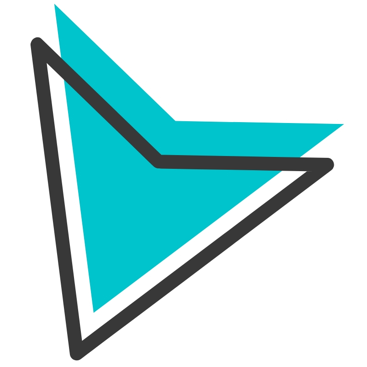 Primary PE Conference booking formPlease indicate which applies:Move More Member school (free place)	Non-member school (£125 per place)	If you are a non-member school, we will send an invoice upon receipt of your booking form.Please indicate your choice of workshops (one per time slot)Please inform us of any dietary or access requirements:Returning your form:Completed booking forms to be returned to emma@move-more.org by Monday 1st AprilIf relevant -Purchase order no:Head teacher signature:Name:School:Email address:Contact number:Workshop One (10.45-11.45am)Workshop Two (1.15-2.05pm)Workshop Three (2.10-3pm)Yoga                    The Daily Mile                      Young Leaders                     Engaging the least active  Delivering Dance       Staff wellbeing    Using competition  effectively          Outdoor               Adventurous Activities           Mental health      